Counting of the Omer 2015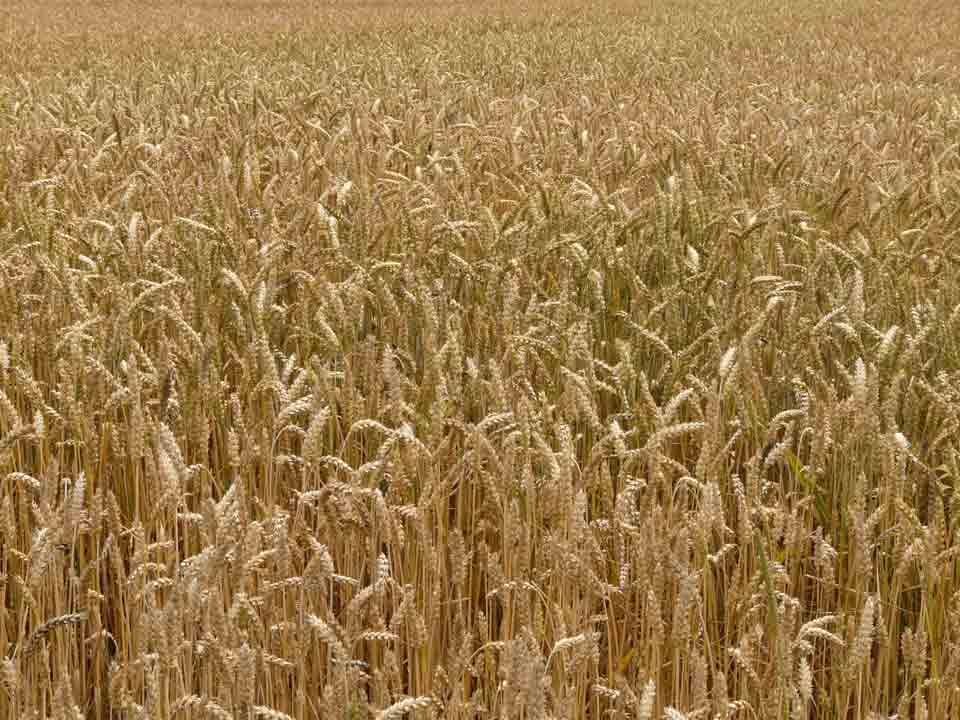 ספירת העומר       Lev 23:15-16  ‘And from the morrow after the Sabbath, from the day that you brought the sheaf of the wave offering, you shall count for yourselves: seven completed Sabbaths. ‘Until the morrow after the seventh Sabbath you count fifty days, then you shall bring a new grain offering to יהוה.We are instructed by יהוה to count 49 days (7 completed Sabbaths) concluding with the celebration of Shavuot on the 50th day. This period is called "Sefirat HaOmer", the counting of the Omer.  According to Rabbinic sources, the Omer count recalls an earlier event when the children of Israel prepared themselves for receiving the Torah at Mt. Sinai at Shavuot. It is also important to note that on Shavuot ("Pentecost" in Greek) the disciples of Yahshua were filled with the "Spirit of Elohim" (Acts 2). May you draw near to HIM and be filled with the spirit of wisdom and truth during these 50 days.Day  1 [Sunday following the regular Shabbat during unleavened bread] Hoshea 1-2Day   2  - April 6th  Hoshea 3Day   3 Hoshea 4Day   4 Hoshea 5Day   5 Hoshea 6Day   6 Hoshea 7Day   7  Shabbat  ~ First Completed Week ~ April 11th  Hoshea 8Day   8 Hoshea 9Day   9 Hoshea 10Day  10 Hoshea 11Day  11 Hoshea 12Day  12 Hoshea 13-14Day  13 Joel 1-2Day  14  Shabbat  ~ Second Completed Week ~ April 18th   Joel 3-4Day  15 Amos 1Day  16 Amos 2Day  17 Amos 3-4Day  18 Amos 5Day  19 Amos 6-7Day  20 Amos 8-9Day  21  Shabbat  ~ Third Completed Week  ~ April 25th    OvadyahDay  22 Michoh 1-2Day  23 Michoh 3Day  24 Michoh 4Day  25 Michoh 5Day  26 Michoh 6Day  27 Michoh 7Day  28  Shabbat  ~ Fourth Completed Week ~ May 2nd  Nachum 1Day  29 Nachum 2-3Day  30 Chabakuk 1Day  31 Chabakuk 2Day  32 Chabakuk 3Day  33 – Lag B’Omer Tzefanyah 1Day  34 Tzephanyah 2Day  35  Shabbat  ~ Fifth Completed Week ~ May 9th  Tzephanyah 3Day 36 Chaggai 1-2Day 37 Zecharyah 1-2Day 38 Zecharyah 3-4Day 39 Zecharyah 5-6Day 40   Zecharyah 7Day 41 Zecharyah 8Day 42  Shabbat  ~ Sixth Completed Week ~ May 16th  Zecharyah 9Day 43 Zecharyah 10Day 44 Zecharyah 11Day 45 Zecharyah 12Day 46 Zecharyah 13Day 47 Zecharyah 14Day  48 Mal’akhi 1-2Day  49  Shabbat  ~ Seventh Completed Week ~ May 23rd   Mal’akhi 3-4Day  50  ~ SHAVUOT! ~ (Yom HaBikurim) – May 24h  Megilath RuthAdditional readings on Shavuot:Acts 2:1 - 47		Numbers 28:26 - 31Exodus 19:3 - 20:26	Deuteronomy 14:22 - 16:17Leviticus 23:15 – 21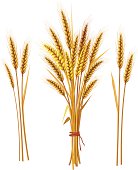 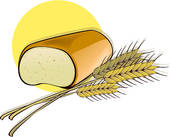 Other dates to remember during the counting of the Omer:	April 16th  Holocaust Memorial day (Yom Hashoah)	April 22nd Memorial Day (Yom Hazikaron)	April 23rd Israel Independence Day (Yom Ha'Atzmaut) 	May 17th Jerusalem Day (Yom Yerushalayim)	May 18th Hebron (Liberation) Day (Yom Hebron) 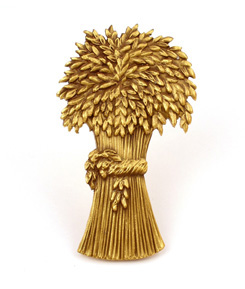 For Further information, go to: www.returnoftheremnant.com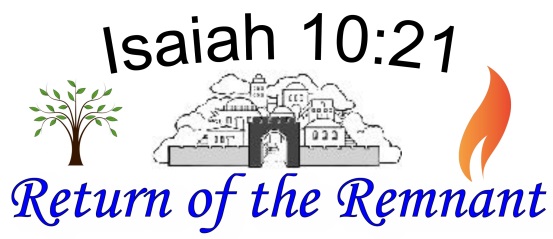 